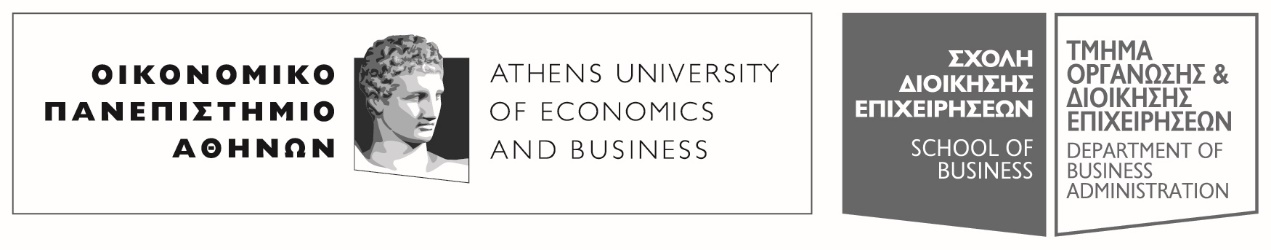 Πατησίων 76, 104 34 Αθήνα. Tηλ.: 210 8203308-311, 210 8203375 / Fax: 210 823096676,  104 34 . Tel.: (+30) 210 8203308-311, 210 8203375 / Fax: (+30) 210 8230966E-mail: ode@aueb.gr / www.aueb.grΑΝΑΚΟΙΝΩΣΗΓια τους Πρωτοετείς φοιτητές του Τμήματος ΟΔΕΟι διαλέξεις του μαθήματος του 1ου εξαμήνου «ΜΙΚΡΟΟΙΚΟΝΟΜΙΚΗ Ι», τμήμα (Α-Ω), θα πραγματοποιούνται ως εξής: Δευτέρα, 9.00π.μ.-11.00π.μ., στο Αμφιθέατρο Α. Τετάρτη 7.00μ.μ.-9.00μ.μ. στο Αμφιθέατρο Α.Οι ημερομηνίες των  φροντιστηρίων του μαθήματος θα ανακοινωθούν αργότερα.                                                                                                              Αθήνα  3/10/2022                                                                                                Από τη Γραμματεία του Τμήματος                                                                                   Οργάνωσης και Διοίκησης Επιχειρήσεων